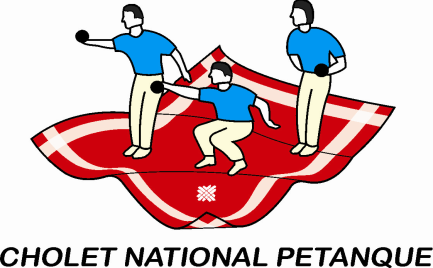 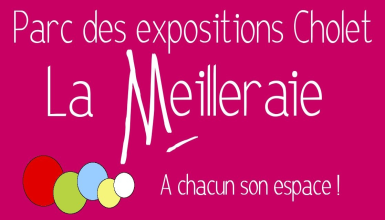   35ème NATIONAL 			   DU 8 AU 11 FEVRIER 2024					   FFPJP	LE PROGRAMME 2024 JEUDI 08/02/2024	Réservé en priorité aux licenciés vétérans (60 ans et plus)  du Secteur Mauges et  aux autres secteurs du 49 (limité à 208 triplettes)  14h00	-	Concours en 4 parties plus une FinaleVENDREDI 09/02/2024 CONCOURS VETERANS (60 ans) 400 Triplettes	    8h00	-	JET DU BUT (élimination directe A-B-C)   12h00       -	PAUSE DEJEUNER : Pour le A  de 12h à 13h30 et pour 			le B de 13h à 14h30. Reprise à 15h pour le C       	   18h00	-	Tournoi GENTLEMEN	   19h30	-	Réception officielle (personnalités, partenaires, 				Sponsors)SAMEDI 10/02/2024     NATIONAL à  PETANQUE Prix de la Ville de CHOLET          400 Triplettes		  8h00		-	JET DU BUT (élimination directe A-B-C)	12H00	- 	PAUSE DEJEUNER : pour le A de 12h à 13h30 et pour 				le B de 13h à 14h30. Reprise à 15h pour le C          18h00		-	16ème  de FINALE NATIONAL concours A	20h00	-	8ème  de FINALE NATIONAL concours A__________DIMANCHE 11/02/20248h00            -      Concours seniors masculin - 200 Triplettes8h00           -      Concours senior Féminin- 200 Triplettes	10h00	-       1/4 DE FINALE NATIONAL concours A 	12H00	-       PAUSE DEJEUNER Concours Masculin et Féminin : pourLe A de 12h à 13h30 et pour le B de 13h à 14h30. Reprise à 15h pour le C	14h00 	-      1/2 FINALE NATIONAL concours A	16h15 	-      FINALE DU NATIONAL DE CHOLET	18h00	-      Réception et Remise des Prix  Vers 22h…		-      FINALES  CONCOURS FEMININ et MASCULIN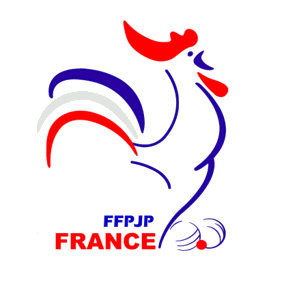 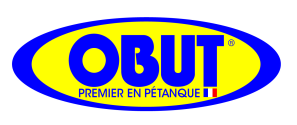 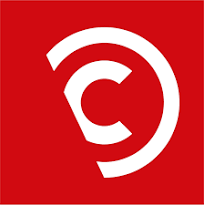 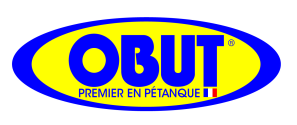 